PHÒNG GDĐT HUYỆN THANH TRÌ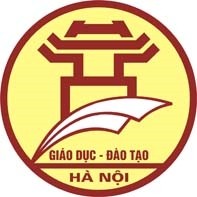 THCS VẠN PHÚCCỘNG HÒA XÃ HỘI CHỦ NGHĨA VIỆT NAMĐộc lập - Tự do - Hạnh phúc===oOo===Thanh Trì, ngày 24 tháng 10 năm 2022LỊCH CÔNG TÁC TUẦNTừ ngày 24/10/2022 đến ngày 29/10/2022HIỆU TRƯỞNGĐặng Thị ThảoBuổiGiờHọ và tênNội dung công việcĐịa điểmLãnh đạo / Người phối hợpThứ Hai 24/10Thứ Hai 24/10Thứ Hai 24/10Thứ Hai 24/10Thứ Hai 24/10Thứ Hai 24/10    S:07:30Đặng Thị Thảo - Hiệu trưởngChào cờ. Sinh hoạt đầu tuần.Tiết 2,3 thi Lịch sử - Địa lý    S:11:00Đặng Thị Thảo - Hiệu trưởngDuyệt báo cáo đề cương đ/c Lệ ThủyC:14:00Đặng Thị Thảo - Hiệu trưởngBáo cáo thông tin định danh của GV, HS về PGD    S:07:30Phạm Thị Đức Hạnh – Phó Hiệu trưởngChào cờ. Sinh hoạt đầu tuần    S:11:00Phạm Thị Đức Hạnh – Phó Hiệu trưởngDuyệt báo cáo đề cương đ/c Lệ ThủyC:11:00Phạm Thị Đức Hạnh – Phó Hiệu trưởngTrực và làm việc tại trườngThứ Ba 25/10Thứ Ba 25/10Thứ Ba 25/10Thứ Ba 25/10Thứ Ba 25/10Thứ Ba 25/10S:07:00Đặng Thị Thảo - Hiệu trưởngKhám sức khỏe CBGVNV toàn trường.Dự giờ đ/c Lệ ThủyC:14:00Đặng Thị Thảo - Hiệu trưởngLàm việc tại trườngS:07:30Phạm Thị Đức Hạnh – Phó Hiệu trưởngDự chuyên đề tại trường THCS Ngọc HồiC:14:00Phạm Thị Đức Hạnh – Phó Hiệu trưởngTrực và làm việc tại trườngThứ Tư 26/10Thứ Tư 26/10Thứ Tư 26/10Thứ Tư 26/10Thứ Tư 26/10Thứ Tư 26/10S:07:30Đặng Thị Thảo - Hiệu trưởngTiết 1,2 thi KHTN khối 6,7; Lý hóa khối 8,9.Dự giờ đ/c Lệ ThủyC:14:00Đặng Thị Thảo - Hiệu trưởngLàm việc tại trườngS:07:30Phạm Thị Đức Hạnh – Phó Hiệu trưởngLàm việc tại trường Dự giờ GVC:14:00Phạm Thị Đức Hạnh – Phó Hiệu trưởngLàm việc tại trườngThứ Năm 27/10Thứ Năm 27/10Thứ Năm 27/10Thứ Năm 27/10Thứ Năm 27/10Thứ Năm 27/10S:07:30Đặng Thị Thảo - Hiệu trưởngTiết 2: Chuyên đề KHTN cấp HuyệnC:14:00Đặng Thị Thảo - Hiệu trưởngTập huấn CNTT tại TL2BuổiGiờHọ và tênNội dung công việcĐịa điểmLãnh đạo / Người phối hợpS:07:30Phạm Thị Đức Hạnh- Phó Hiệu trưởngTiết 2: Chuyên đề KHTN cấp HuyệnC:14:00Phạm Thị Đức Hạnh- Phó Hiệu trưởngTrực và làm việc tại trường.Bồi dưỡng HSNK khối 678Thứ Sáu 28/10Thứ Sáu 28/10Thứ Sáu 28/10Thứ Sáu 28/10Thứ Sáu 28/10Thứ Sáu 28/10S:07:30Đặng Thị Thảo - Hiệu trưởngTiết 1,2: Thi GDCD, Sinh khối 8,9C:14:00Đặng Thị Thảo - Hiệu trưởngTrực và làm việc tại trường.S:07:30Phạm Thị Đức Hạnh – Phó Hiệu trưởngLàm việc tại trường. Dự giờ GVC:14:00Phạm Thị Đức Hạnh – Phó Hiệu trưởngLàm việc tại trườngThứ Bảy 29/10Thứ Bảy 29/10Thứ Bảy 29/10Thứ Bảy 29/10Thứ Bảy 29/10Thứ Bảy 29/10S:07:30Đặng Thị Thảo - Hiệu trưởngTrực và làm việc tại trườngDự giờ đ/c Lệ ThủyC:14:00Đặng Thị Thảo - Hiệu trưởngBồi dưỡng HSG 678S:07:30Phạm Thị Đức Hạnh – Phó Hiệu trưởngTrực và làm việc tại trường Dự giờ đ/c Lệ ThủyC:14:00Phạm Thị Đức Hạnh – Phó Hiệu trưởngTrực và làm việc tại trường